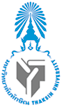                 	 บันทึกข้อความส่วนงานวิชาการ   คณะมนุษยศาสตร์และสังคมศาสตร์    โทร. .................ที่  ศธ ๖๔.๑๔/			                   	  วันที่  .........................................เรื่อง   ขอความอนุเคราะห์แผ่นพับประชาสัมพันธ์
เรียน    คณบดีคณะมนุษยศาสตร์และสังคมศาสตร์          		ด้วยข้าพเจ้า (นาย/นาง/นางสาว)………………………………………………………………………………….
ขอความอนุเคราะห์แผ่นพับประชาสัมพันธ์ของคณะฯ จำนวน........................ฉบับ โดยมีวัตถุประสงค์เพื่อ.......................................................................................................................................................................................................................................................................................................................................................................................................................................................................................................................................		จึงเรียนมาเพื่อโปรดพิจารณาอนุเคราะห์                                               (.....................................................)                       ..........................................................